Un portrait à mourir de rire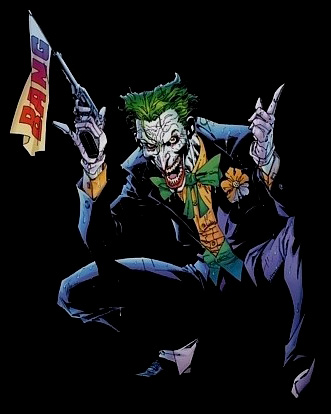 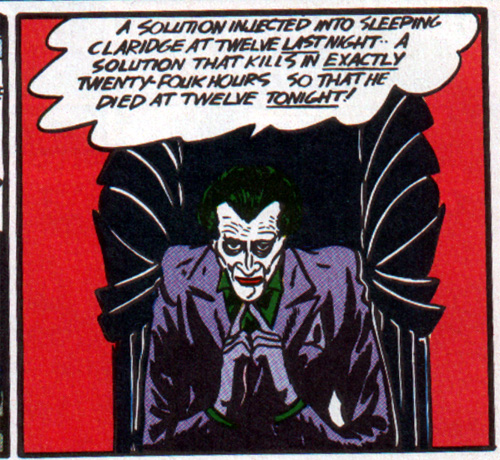 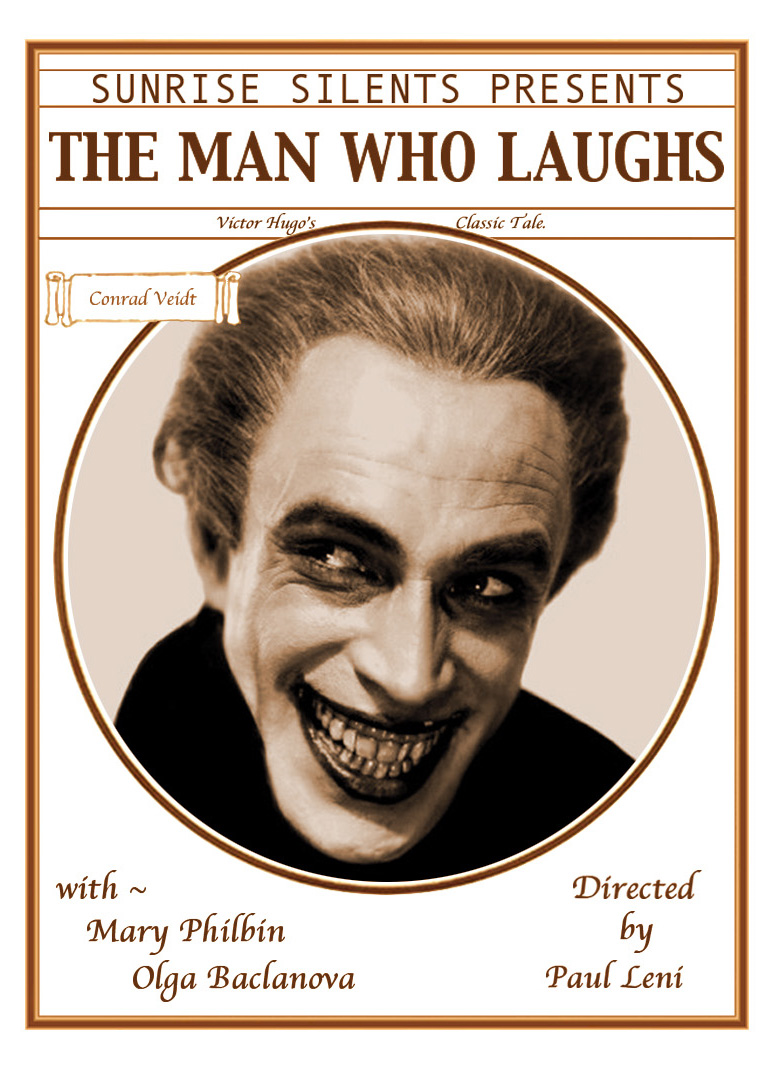 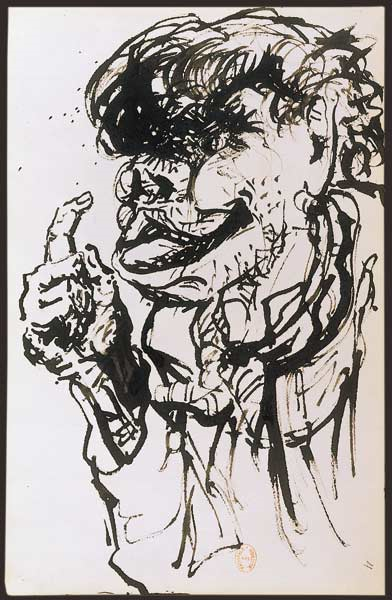 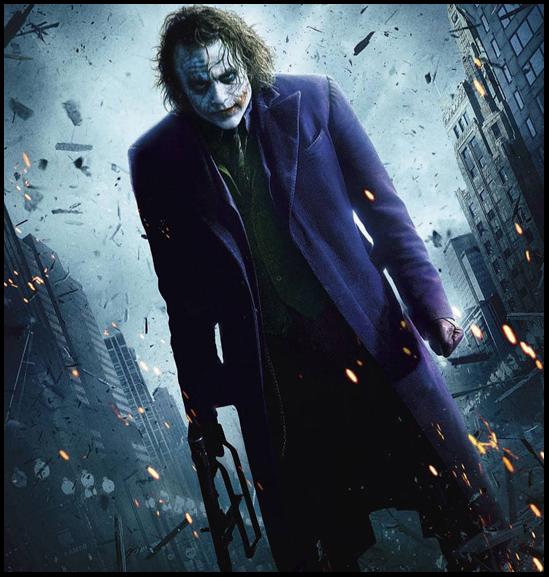 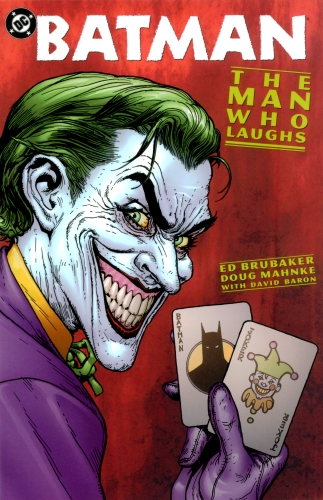 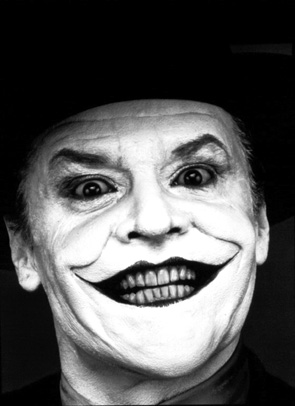 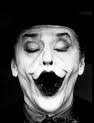 